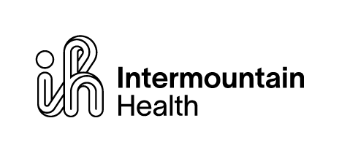 Asistencia financiera Garfield Memorial HospitalDevolver información a:CORREO:	Asistencia financieraPO Box 27327Salt Lake City, Utah 84127FAX:	385-831-2890CORREO ELECTRÓNICO: financial.assistance@r1rcm.comSi necesita ayuda para completar este formulario, solicite hablar con nuestro Departamento de Asistencia Financiera al 866-415-6556. Visite nuestro sitio web para obtener información adicional, incluidas las preguntas frecuentes, el resumen en lenguaje sencillo y nuestra Política de asistencia financiera. Los pacientes también pueden presentar su solicitud en línea en www.intermountainhealthcare.org/assistance.Instrucciones para completar este formulario:Complete este formulario en su totalidad y devuelva toda la documentación requerida al establecimiento de Intermountain donde tuvo o planea recibir atención para ser procesada. No se otorgará asistencia financiera a quienes no completen el proceso de solicitud; esto también es requisito para el paciente del hospital que solicite programas para los que pueda calificar (p. ej., Medicaid).Entregue la siguiente documentación:Copias de su declaración de impuestos federales actual con todos los anexos, incluidos los formularios W-2.Verificación de ingresos del hogar que se indica a continuación.Nombre del paciente	Número de cuenta	Fecha de nacimientoNombre de la parteresponsable 	Número del SeguroSocial (opcional) 	Fechade nacimiento 	Relación con el paciente 	Teléfono fijo	Teléfono móvil  		 Dirección 		Ciudad 		Estado 	Código postal 	 Nombre del empleador	Teléfono del trabajo  	¿Cuanto tiempo ha vivido en esta dirección? 	Años 	MesesIndique las direcciones de los últimos 12 meses:Nombredel cónyuge  	Númerodel Seguro Social del cónyuge (opcional) 	FechaFecha de nacimiento 	Teléfono fijo                                                     Nombre del empleador                          Teléfono móvildel cónyuge	Teléfono móvil 	del cónyuge	Miembros adicionales del hogarIngresos mensuales del hogarContinúe al reverso de este formulario para completar la solicitud.	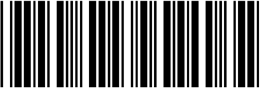 Fin Info 50146Indique sus gastos médicos pendientes si desea que se tenga en cuenta esta información y, si tiene conocimiento, indique la cantidad que aún se adeuda después de que pague la compañía de seguros. Adjunte una hoja por separado si es necesario.Les pedimos a los pacientes que solicitan asistencia financiera que busquen también otra financiación. Marque “Sí” o “No”.¿Su empleador o el empleador de su cónyuge ofrece seguro médico grupal?	 Sí  No En caso afirmativo, indique la compañía de seguros:¿Alguna de sus facturas médicas se deben a un accidente de tránsito o relacionado al trabajo?	 Sí  No En caso afirmativo, indique la compañía de seguros: ______________¿Está inscrito en un plan médico de Healthshare?	 Sí  No En caso afirmativo, proporcione el documento de explicación de la participación (EOS, por sus siglas en inglés)¿Su empleador le reembolsa algún deducible o costos de atención médica? 	 Si  No¿Le negaron Medicaid? Adjunte una copia del documento de denegación de Medicaid (opcional). 	 Sí  No ¿Solicitó programas de asistencia estatal (CHIP, PCN, Crime Victims, etc.)?	 Sí 	 No ¿Tiene asistencia familiar o de la iglesia?	 Sí  No	En caso afirmativo, proporcione los detalles a continuación.Explique cualquier situación de la que debamos estar informados para comprender su incapacidad para pagar el saldo médico. Puede adjuntar una hoja por separado si necesita más espacio. Es posible que se requiera una verificación adicional.Por la presente declaro que la información proporcionada en este documento es verdadera y correcta. Autorizo que se realice cualquier verificación requerida, incluido un informe de la agencia de crédito. Entiendo que, si se determina que esta información es falsa o engañosa, seré responsable del pago de los cargos por todos los servicios prestados. Entiendo que esta solicitud de asistencia financiera no concierne a otros proveedores de atención médica.Firma de la parte responsable 		de nacimiento 	Lista de verificación de toda la información requerida para completar el proceso de solicitud: Anverso y reverso del formulario llenados completamente con firma y fecha. Copias de su declaración de impuestos federales actual con todos los anexos, incluidos los formularios W-2. Verificación de ingresos del hogar.           NCID: 530410317          08/2023 © 2023 Intermountain HealthDirecciónCiudadEstadoCódigopostalDesde (mes/año)Hasta (mes/año)NombreFecha de nacimientoRelaciónNombreFecha de nacimientoRelaciónSi no puede proporcionar copias de la información verificada; proporcione extractos bancarios de 3 meses con una explicación al dorso de este formulario.Si no puede proporcionar copias de la información verificada; proporcione extractos bancarios de 3 meses con una explicación al dorso de este formulario.Si no puede proporcionar copias de la información verificada; proporcione extractos bancarios de 3 meses con una explicación al dorso de este formulario.Si no puede proporcionar copias de la información verificada; proporcione extractos bancarios de 3 meses con una explicación al dorso de este formulario.Si no puede proporcionar copias de la información verificada; proporcione extractos bancarios de 3 meses con una explicación al dorso de este formulario.TipoTipoMonto de la parte responsableMonto del cónyugeTipo de verificación de ingresos requeridaIngresos laborales (brutos)Ingresos laborales (brutos)$$ Proporcione talones de pago de los últimos dos períodos de pago o extractos bancarios de 3 mesesIngresos de trabajo por cuenta propia (brutos)Ingresos de trabajo por cuenta propia (brutos)$$ Proporcione extractos bancarios de 3 mesesPensión, jubilación, ingresos del Seguro SocialPensión, jubilación, ingresos del Seguro Social$$ Proporcione su declaración de pensión/jubilación o carta de adjudicación del Seguro SocialDesempleo, ingresos por discapacidad, etc.Marque si tiene discapacidad/está desempleado durante más de 6 mesesDesempleo, ingresos por discapacidad, etc.Marque si tiene discapacidad/está desempleado durante más de 6 meses$$ Proporcione una carta de concesión de desempleo, discapacidad o extractos bancarios de 3 mesesManutención de menores, pensión alimenticia 
Manutención de menores, pensión alimenticia 
$$ Proporcione una copia de su sentencia de divorcio, aviso de separación legal o acuerdo de custodia si desea que se considere esta informaciónOtro (indique la fuente ):$$ Proporcione extractos bancarios de 3 meses con una explicación de su(s) fuente(s) de ingresosOtro (indique la fuente ):$$ Proporcione extractos bancarios de 3 meses con una explicación de su(s) fuente(s) de ingresosN.º de cuentaNombre del proveedor (hospital/médico/farmacia)Saldo adeudado$$$$$